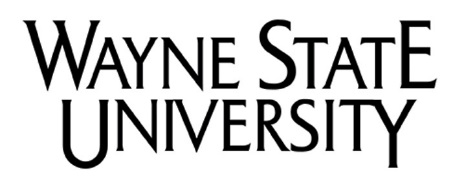 Pre-Med and Health Science Center1600 David Adamany Undergraduate LibraryDetroit,  (313) 577-3374Letter of Evaluation Request FormName:                                                                                         Date: ___________________________Phone Number:                                                                           Email: __________________________Application ID Number:Please CHECK which application service you are using. If you are using AMCAS please CHECK individual or packet to indicate how you would like your letters submitted.**If letters are not being sent through an application service and are being sent by either US Post or direct email please provide the respective information needed: ____________________________________________________________________________________________________________________________________________________________________________________________________List Evaluators in Box:                                            Instructions:	Fill out and return this form and any additional cover sheets (if necessary) to the University Advising Center. Please allow up to two weeks following the submission of this form to our office for your letters to be forwarded. Feel free to email our program assistant, Kate Lechner, with any questions at recletters@wayne.edu.AMCAS     Individual Letters                                             PacketAACOMAS                                  Packet onlyADSASPacket OnlyOptomCASIndividual Letters OnlyPharmCASPacket OnlyBMSPacket OnlyCarribbean SchoolsPacket OnlyOther